 Выполнить практические работы №1 и №2 ( к 18.04.2023)Практическая работа № 1.  Перед Вами несколько изображений конвертов. Попробуйте определить характер человека и цель использования именно такого конверта. Не забудьте, что текст вашего ответа должен быть связным.1. 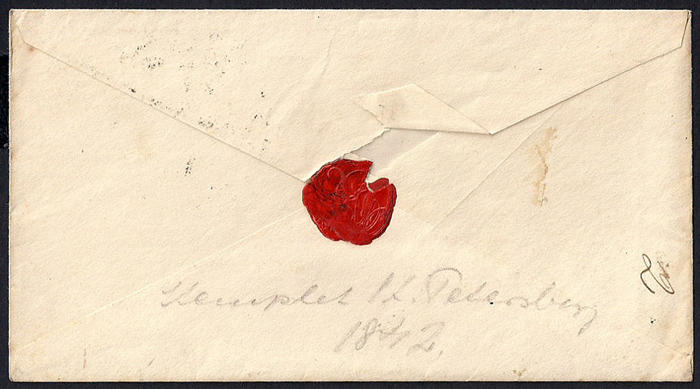 2. 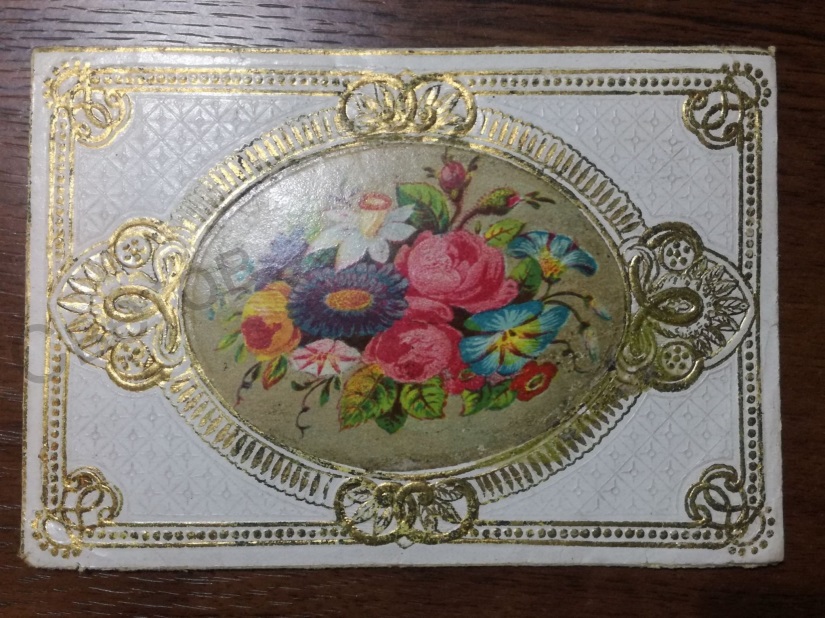 3.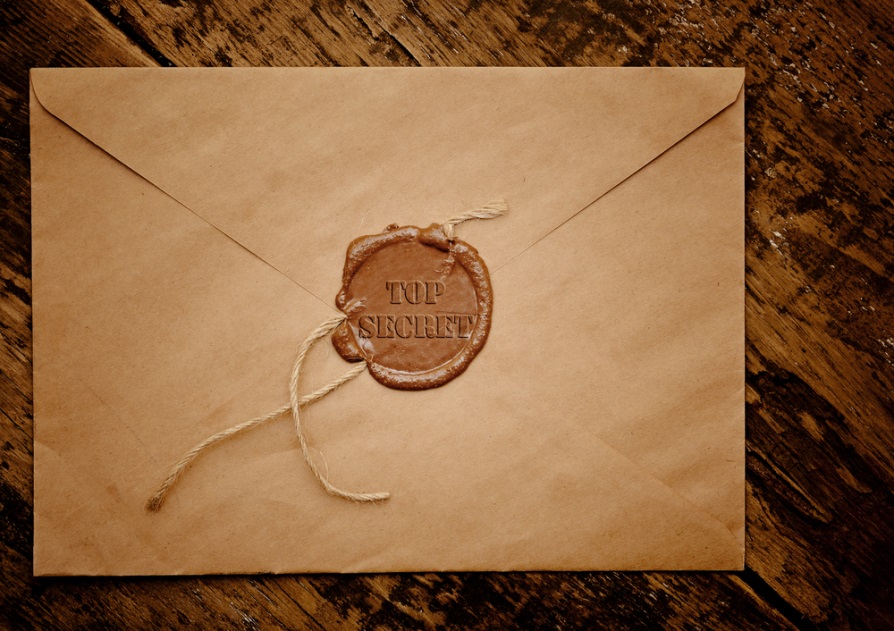 4.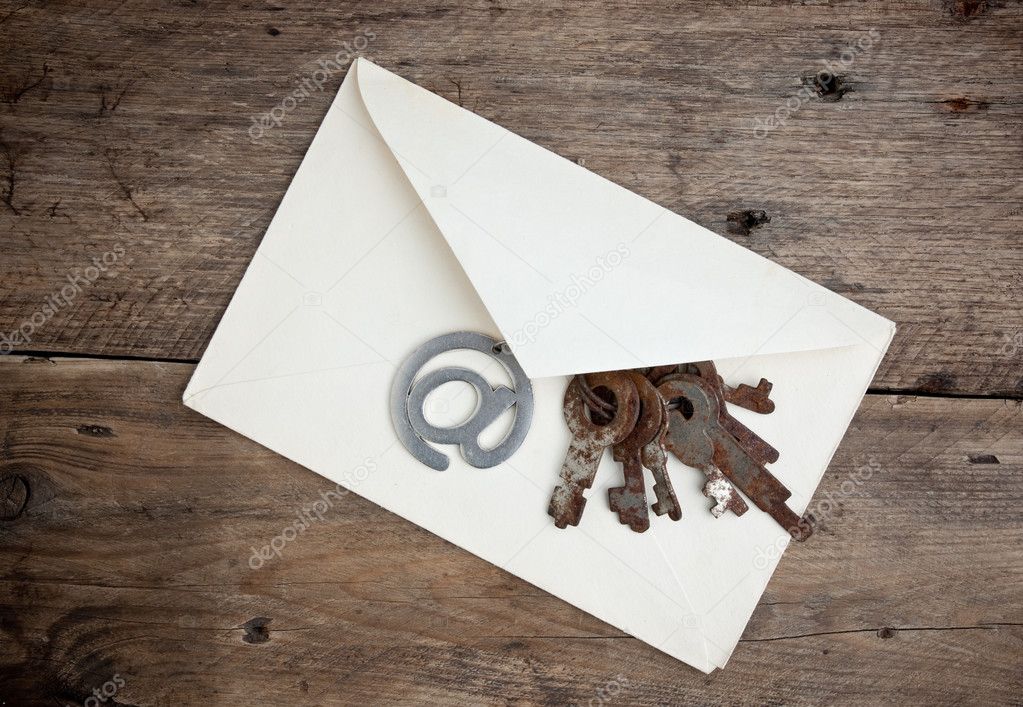 – Сделайте вывод о роли конверта в жизни человека, подобрав метафору к слову «конверт», раскрывающую психологический аспект этого предмета. (Например, конверт – секрет души, память встреч и расставаний и т.д.)Практическая работа № 2. На основе предложенных стихотворений современных авторов попробуйте создать тот конверт, о котором идёт речь в стихотворении. Представьте свои работы к защите. ( прислать фото созданных конвертов)Осень бьётся в экстазе кленовом,Окровавлены листья тоскою:
Кто из них в воплощении новом
Станет облаком? Ветром? Рекою?Забытьём не торгуют в аптеке,
Не поджечь ненавистную память —
Зазеркально-немой картотеке
Не грозят ни потопы, ни пламя.Твой гламурный покой не нарушу,
Не присяду с тобой на дорогу, —
Я в конверт запечатала душу,
Пусть отправится с листьями к Богу…Крючкова АлександраЯ жду его зимой и летом.
И днем и ночью жду его.
Я золотого жду конверта
От той, что слаще мне всего.Я жду в хорошую погоду.
И в день ненастный жду его.
Я жду в любое время года
Посланье сердца твоего.Я думаю, ты согласишься,
Разделишь мнение моё.
Ведь ты же  тоже, золотая,
Ждешь сообщение моё.Всегда живём мы в ожиданье
И ждём волнительный момент,
Чтоб загорелся  на экране
Любви  малюсенький конверт.Теперь ты поняла, родная,
Что значит  это для меня:
Я ведь живу твоим вниманьем,
Прошу -  не забывай меня.                                                     Питушкан Руслан